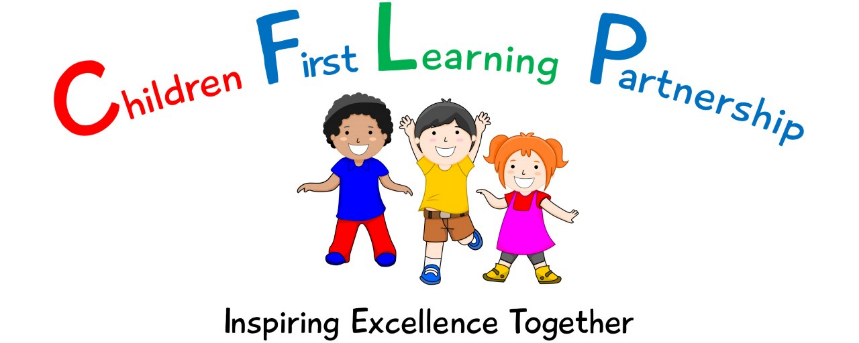 Core Offer & Graduated Response for those children with SEMH needs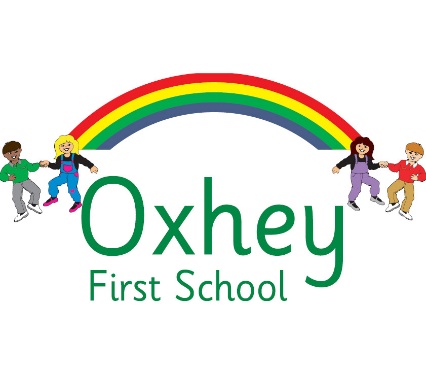 September 2023Excellent behaviour is a minimum expectation for all. Everyone is expected to maintain the highest standards of personal conduct, to accept responsibility for their behaviour and encourage others to do the same. We aim to create a culture of exceptionally good behaviour for learning which lays down the blueprint for positive behaviour for life. We encourage our learners to be ambitious for themselves and for others, as we support and challenge them in their learning journey. Staff, children, governors and parents recognise the need for an effective, uncomplicated and consistent approach to positive behaviour in order for high quality teaching and learning to take place. As part of our commitment to this, we have reviewed our behaviour policy and simplified our school rules to enable our whole school community to understand, embrace and remember them. All behaviour in school is underpinned by our three school rules: BE SAFE BE RESPECTFUL BE READYWe want our learners to be safe and feel safe; safe as they move around school, safe inside and outside the school building which includes being safe on school trips and staying safe online. We want our children to know who they can turn to for advice when they are worried or concerned, within school and outside of school.  We aim to build a school community of people who protect not only our own safety but a community who take the time and care to look out for one another. We want our learners to be respectful; to treat others fairly, to develop mutual respect alongside tolerance, patience and understanding, to listen when others speak, to respect others’ opinions, to use and show good manners and to respect class resources and the school environment. Ultimately, we aim to all work together to promote and develop strong, healthy relationships in school and within the local community. We want our learners to be ready; ready to work and learn to their full potential by always doing their very best, ready to listen, ready to help, ready to act for a friend or neighbour in need, ready to lead, ready to give and forgive, ready to have fun and enjoy time in school. ‘A happy place to learn and grow’This is the Oxhey way. A member of staff will meet and greet every child, every morning. There will be a consistency that ripples through every interaction on behaviour from all adults in school.  All adults in school will model positive behaviours and show a real commitment to building positive relationships; remaining calm and using first attention to best behaviour, praising those who are demonstrating good behaviour and never ignoring or walking past children who are not following our three school rules. We will provide a curriculum which explicitly explores and defines what good behaviours, relationships and interactions look like within the school environment and beyond. We will promote and celebrate specific behaviours (social and/or learning behaviours) through the ‘Happy place to learn and grow’ motto.Children who go ‘over and above’ with their learning or their behaviour will be recognised in our weekly celebration assemblies through our celebration award. All adults in school will engage in reflective dialogue with learners, using the given scripts. When needed, restorative conversations will be held with individuals in a quiet space away from others. When necessary, pupils who persistently struggle to self-regulate against our school rules of safe, respectful and ready, are supported through a variety of strategies, interventions and external agencies. Where monitoring shows a pupil displays more serious or regularly repeated negative behaviours, a range of communication between SEND Leaders, Senior Leaders, parents and external agencies with take place as demonstrated in this SEMH Graduated Response  At the beginning of the school year and throughout the year, all staff work hard to reinforce our three school rules. Throughout the school day, pupils will be reminded of the three school rules through either direct or indirect conversations about whether behaviour is ‘ready, respectful and/or safe’.   Our approach to creating a positive ethos within school is to treat children positively, praising them, offering encouragement and acknowledging their achievements. We will ensure that children know that their effort, achievement and good behaviour is recognised and valued through a range of classroom and whole school strategies, see below:-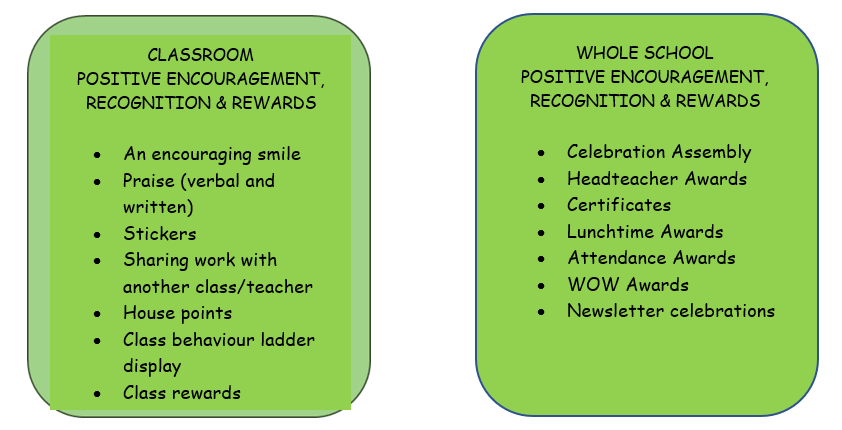 What all pupils should be getting: (The Oxhey Way) Quality First Teaching/Whole Class Approach:Assemblies to explore Trust/School Values CHILDREN Adult’s desire to have an in-depth knowledge of the class needs and backgrounds in order to develop emotional currency within the classroom Create a relationally consistent and positive learning environment and atmosphere based on mutual respect Exploration of collaborative class/school rules which are displayed, referred to regularly and used to praise correct behavioursAdults and children have high expectations for learning behaviours and involvement, incorporating TIGER Learning principles Individualised praise for correct behaviours to support first attention being given to best conduct Clear and consistent routines embedded and visually displayed for the classPinch points identified and routines used to minimise Class visual Behaviour Tracker which allows for positive and negative movement. Praise in public, Reprimand in private (PIP, RIP) Adults use structured interventions (Scripts) to remind children of expectations and shared rules Use of class visual emotion board displaying a range of emotions that have been introduced/explored by the children Access to visual toolkits, devised and discussed with pupils to support with the self-regulation of difficult emotions and behavioursAccess to class worry station to ask for help/time/access to adults Access to playground buddies/mentors and pupil leaders for peer supportCircle times PSHRE curriculumWhat all pupils should be getting: (The Oxhey Way) Quality First Teaching/Whole Class Approach:Assemblies to explore Trust/School Values CHILDREN Adult’s desire to have an in-depth knowledge of the class needs and backgrounds in order to develop emotional currency within the classroom Create a relationally consistent and positive learning environment and atmosphere based on mutual respect Exploration of collaborative class/school rules which are displayed, referred to regularly and used to praise correct behavioursAdults and children have high expectations for learning behaviours and involvement, incorporating TIGER Learning principles Individualised praise for correct behaviours to support first attention being given to best conduct Clear and consistent routines embedded and visually displayed for the classPinch points identified and routines used to minimise Class visual Behaviour Tracker which allows for positive and negative movement. Praise in public, Reprimand in private (PIP, RIP) Adults use structured interventions (Scripts) to remind children of expectations and shared rules Use of class visual emotion board displaying a range of emotions that have been introduced/explored by the children Access to visual toolkits, devised and discussed with pupils to support with the self-regulation of difficult emotions and behavioursAccess to class worry station to ask for help/time/access to adults Access to playground buddies/mentors and pupil leaders for peer supportCircle times PSHRE curriculumWhat all pupils should be getting: (The Oxhey Way) Quality First Teaching/Whole Class Approach:Assemblies to explore Trust/School Values CHILDREN Adult’s desire to have an in-depth knowledge of the class needs and backgrounds in order to develop emotional currency within the classroom Create a relationally consistent and positive learning environment and atmosphere based on mutual respect Exploration of collaborative class/school rules which are displayed, referred to regularly and used to praise correct behavioursAdults and children have high expectations for learning behaviours and involvement, incorporating TIGER Learning principles Individualised praise for correct behaviours to support first attention being given to best conduct Clear and consistent routines embedded and visually displayed for the classPinch points identified and routines used to minimise Class visual Behaviour Tracker which allows for positive and negative movement. Praise in public, Reprimand in private (PIP, RIP) Adults use structured interventions (Scripts) to remind children of expectations and shared rules Use of class visual emotion board displaying a range of emotions that have been introduced/explored by the children Access to visual toolkits, devised and discussed with pupils to support with the self-regulation of difficult emotions and behavioursAccess to class worry station to ask for help/time/access to adults Access to playground buddies/mentors and pupil leaders for peer supportCircle times PSHRE curriculumWhat all pupils should be getting: (The Oxhey Way) Quality First Teaching/Whole Class Approach:Assemblies to explore Trust/School Values CHILDREN Adult’s desire to have an in-depth knowledge of the class needs and backgrounds in order to develop emotional currency within the classroom Create a relationally consistent and positive learning environment and atmosphere based on mutual respect Exploration of collaborative class/school rules which are displayed, referred to regularly and used to praise correct behavioursAdults and children have high expectations for learning behaviours and involvement, incorporating TIGER Learning principles Individualised praise for correct behaviours to support first attention being given to best conduct Clear and consistent routines embedded and visually displayed for the classPinch points identified and routines used to minimise Class visual Behaviour Tracker which allows for positive and negative movement. Praise in public, Reprimand in private (PIP, RIP) Adults use structured interventions (Scripts) to remind children of expectations and shared rules Use of class visual emotion board displaying a range of emotions that have been introduced/explored by the children Access to visual toolkits, devised and discussed with pupils to support with the self-regulation of difficult emotions and behavioursAccess to class worry station to ask for help/time/access to adults Access to playground buddies/mentors and pupil leaders for peer supportCircle times PSHRE curriculumWhat all pupils should be getting: (The Oxhey Way) Quality First Teaching/Whole Class Approach:Assemblies to explore Trust/School Values CHILDREN Adult’s desire to have an in-depth knowledge of the class needs and backgrounds in order to develop emotional currency within the classroom Create a relationally consistent and positive learning environment and atmosphere based on mutual respect Exploration of collaborative class/school rules which are displayed, referred to regularly and used to praise correct behavioursAdults and children have high expectations for learning behaviours and involvement, incorporating TIGER Learning principles Individualised praise for correct behaviours to support first attention being given to best conduct Clear and consistent routines embedded and visually displayed for the classPinch points identified and routines used to minimise Class visual Behaviour Tracker which allows for positive and negative movement. Praise in public, Reprimand in private (PIP, RIP) Adults use structured interventions (Scripts) to remind children of expectations and shared rules Use of class visual emotion board displaying a range of emotions that have been introduced/explored by the children Access to visual toolkits, devised and discussed with pupils to support with the self-regulation of difficult emotions and behavioursAccess to class worry station to ask for help/time/access to adults Access to playground buddies/mentors and pupil leaders for peer supportCircle times PSHRE curriculumReasonable AdjustmentsIntervention  SEN Support SEN Support/EHC Core offerAcademic Assessment analysis – is the child able to access the curriculum?  Are barriers to learning the root cause?Individual discussion with child – what are the trigger points for negative learning behaviours Individual behaviour tracker introducedPositive reward chart developed based on information gained from discussionIncreased communication with home through texts, emails, informal catch upsLog any major behaviour incidents on Arbor with actions Reasonable adjustments made around trigger points – cloakroom/playtime/lunchtime/lining up/PPA/drop off & collection Good communication and shared expectations from all school staff DSL discussions and report analysis  ABC sheets to be completed by school staff after incidentsBehaviour for learning classroom audit completed by SENCo and provide recommendations Language assessment completed – BPVS/ Wellcomm/Speakwrite Meeting with parents to discuss the child’s emotional needs and behaviours Targeted Strategy Plan (TSP) written with pupil (if appropriate) SENCo, parents and class teacher signed by all partiesPlan to be shared with all relevant adults including reasonable adjustments, rewards and sanctions to ensure consistency Complete Parent/teacher CFLP SDQs to gain a baseline and direction for intervention – analysed by SENCoProvide Nurture/Time to talk/CFLP interventions to support emotional literacy Complete Parent/Teacher CFLP SDQ to measure impact of intervention – analysed by SENCo Log major behaviour incidents on Arbor with actions ABC incident review to be completed and analysed by SENCo Refer to Trailblazers DSL discussions and report analysis Child added to the SEN register as SEN supportSENCo to complete CFLP timed observation and provide recommendationsReview Targeted Strategy Plan (TSP) Strategies plan to be written by all parties and include lessons learned from previous plans, recommendation from times observation and intervention organisedStart Assess Plan Do Review process of strategies planRefer to outside agencies for support:Action for children, Dove, CAMHS, SAL, Early HelpLog major behaviour incidents on Arbor with actions ABC incident review to be completed and analysed by SENCo Classroom staff to complete CFLP EIBC daily logs and analysed by SENCo Refer to CFLP SEND Hub for additional support and discussions Refer to SEND or Inclusion HUB to seek further outside agency supportRefer to Educational Psychologist Outside agency reports scrutinised and recommendations put into practice and trialled. Evidence gathered of recommendations and interventionsLog major behaviour incidents on Arbor with actions ABC incident review to be completed and analysed Complete Classroom staff to complete CFLP EIBC daily logs and analysed by SENCoCompleted CFLP timed observation and review recommendations Consideration of Reduced timetable Plan and notify LAAEN funding application EHC application ResponsibilityClass teacher DSL/DDSL Class teacher SENCo DSL/DDSLClass teacher SENCo CFLP SEND HubDSL/DDSLClass teacher SENCoSEND Hub LA CommunicationTelephone callAdditional communication with parents Log on Communication & Notes on ArborMeeting with parents Upload TSP and communication on Arbor  Incidents/ABC to be analysed and trends highlighted Meeting with parentsSEN Support on Arbor Upload TSP and communication onto Arbor Referrals uploaded on ArborIntervention records analysed and reviewed Incidents/ABC to be analysed and trends highlightedExternal agency referral & reports – uploaded to Arbor Recommendations noted on paperwork/into practise Intervention records analysed and reviewed Incidents/ABC to be analysed and trends highlightedSEMH  SEMH  SEMH  SEMH  SEMH  Year groupsReasonable AdjustmentsIntervention  SEN Support SEN Support/EHC YRY1Y2Y3Y4Y5Y6